FEN BİLİMLERİ ENSTİTÜSÜ                           FEN BİLİMLERİ ENSTİTÜSÜ                           FEN BİLİMLERİ ENSTİTÜSÜ                           FEN BİLİMLERİ ENSTİTÜSÜ                           FEN BİLİMLERİ ENSTİTÜSÜ                           FEN BİLİMLERİ ENSTİTÜSÜ                           FEN BİLİMLERİ ENSTİTÜSÜ                           FEN BİLİMLERİ ENSTİTÜSÜ                           FEN BİLİMLERİ ENSTİTÜSÜ                           MATEMATİK ANABİLİM DALIMATEMATİK ANABİLİM DALIMATEMATİK ANABİLİM DALIMATEMATİK ANABİLİM DALIMATEMATİK ANABİLİM DALIMATEMATİK ANABİLİM DALIMATEMATİK ANABİLİM DALIMATEMATİK ANABİLİM DALIMATEMATİK ANABİLİM DALI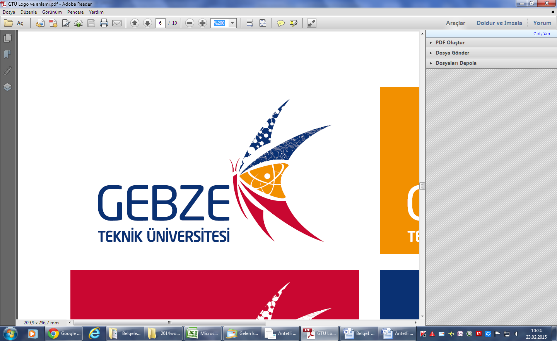 YÜKSEK LİSANS/DOKTORA PROGRAMIYÜKSEK LİSANS/DOKTORA PROGRAMIYÜKSEK LİSANS/DOKTORA PROGRAMIYÜKSEK LİSANS/DOKTORA PROGRAMIYÜKSEK LİSANS/DOKTORA PROGRAMIYÜKSEK LİSANS/DOKTORA PROGRAMIYÜKSEK LİSANS/DOKTORA PROGRAMIYÜKSEK LİSANS/DOKTORA PROGRAMIYÜKSEK LİSANS/DOKTORA PROGRAMI 2017-2018 EĞİTİM ÖĞRETİM BAHAR YARI YILI BÜTÜNLEME SINAV PROGRAMI 2017-2018 EĞİTİM ÖĞRETİM BAHAR YARI YILI BÜTÜNLEME SINAV PROGRAMI 2017-2018 EĞİTİM ÖĞRETİM BAHAR YARI YILI BÜTÜNLEME SINAV PROGRAMI 2017-2018 EĞİTİM ÖĞRETİM BAHAR YARI YILI BÜTÜNLEME SINAV PROGRAMI 2017-2018 EĞİTİM ÖĞRETİM BAHAR YARI YILI BÜTÜNLEME SINAV PROGRAMI 2017-2018 EĞİTİM ÖĞRETİM BAHAR YARI YILI BÜTÜNLEME SINAV PROGRAMI 2017-2018 EĞİTİM ÖĞRETİM BAHAR YARI YILI BÜTÜNLEME SINAV PROGRAMI 2017-2018 EĞİTİM ÖĞRETİM BAHAR YARI YILI BÜTÜNLEME SINAV PROGRAMI 2017-2018 EĞİTİM ÖĞRETİM BAHAR YARI YILI BÜTÜNLEME SINAV PROGRAMIDERS KODUDERS ADITARİHTARİHSAATSAATSINAV YERİSINAV YERİSORUMLUSUSORUMLUSUMATH 511Linear Algebra ILinear Algebra I 27.06.2018 27.06.2018 10:00-12:00 10:00-12:00 Z-15/Matematik Seminer Odası Z-15/Matematik Seminer OdasıMustafa Akkurt Mustafa Akkurt MATH 515Algebra IAlgebra I 27.06.2018 27.06.2018 10:00-12:00 10:00-12:00  Z-15/Matematik Seminer Odası  Z-15/Matematik Seminer OdasıEmira Akkurt Emira Akkurt MATH 565Combinatorial Design TheoryCombinatorial Design Theory 26 Haziran 26 Haziran 10:00-12:00 10:00-12:00 Yüksek Lisans Dersliği Yüksek Lisans DersliğiSibel ÖzkanSibel ÖzkanMATH 567Algebraic Graph TheoryAlgebraic Graph Theory 27.06.2018 27.06.201814:00-16:00 14:00-16:00  isletme isletmeRoghayeh HafeziehRoghayeh HafeziehMATH 595Tensor Analysis and General RelativityTensor Analysis and General Relativity 26.06.2018 26.06.2018 13:00-16:00 13:00-16:00 Z-15/Matematik Seminer Odası Z-15/Matematik Seminer OdasıYücel Enginer Yücel Enginer MATH 678Theory Of Fuzzy Differential EquationsTheory Of Fuzzy Differential Equations 28/06/2018 28/06/2018 13:00-16:00 13:00-16:00  Z-15/Matematik Seminer Odası  Z-15/Matematik Seminer OdasıCoşkun YakarCoşkun YakarMATH 679Theory Of Fractional Differential EquationsTheory Of Fractional Differential Equations28/06/201828/06/201809:00-12:0009:00-12:00Z15/Matematik Seminer OdasıZ15/Matematik Seminer OdasıCoşkun YakarCoşkun YakarFBE 501Bilimsel Araştırma Teknikleri ve Yayın EtiğiBilimsel Araştırma Teknikleri ve Yayın Etiği 26.06.2018 26.06.2018 09:00-12:00 09:00-12:00 Z-15/Matematik Seminer Odası Z-15/Matematik Seminer OdasıYücel Enginer Yücel Enginer MAT 541Fonksiyonel AnalizFonksiyonel Analiz 27.07. 2018 27.07. 2018 14.00 – 17.00 14.00 – 17.00  Z-15/Matematik Seminer Odası  Z-15/Matematik Seminer OdasıMansur Ismailov Mansur Ismailov MAT 571Genel TopolojiGenel Topoloji26.06.201826.06.201813:00-15:0013:00-15:00İşletme Fakültesi Z-18İşletme Fakültesi Z-18Ayşe SönmezAyşe SönmezMAT 636Kompleks Değişkenli Fonksiyonlar Teorisi IIKompleks Değişkenli Fonksiyonlar Teorisi II 26.06.2018 26.06.2018 09:00-12:00 09:00-12:00 Matematik Bölümü Matematik BölümüTahir Azeroğlu Tahir Azeroğlu MAT 672Potansiyel TeorisiPotansiyel Teorisi 26.06.2018 26.06.201813:00-16:0013:00-16:00 Matematik Bölümü Matematik BölümüTahir Azeroğlu Tahir Azeroğlu MAT 682Lineer Olmayan Parabolik Denklemlerin Çözümlerinin Davranış ÖzellikleriLineer Olmayan Parabolik Denklemlerin Çözümlerinin Davranış Özellikleri 26.06.2018 26.06.2018 10:00-12:00 10:00-12:00 Z-15/Matematik Seminer Odası Z-15/Matematik Seminer OdasıEmil NovruzEmil NovruzMATH 685 Geometric Mechanics Geometric Mechanics 26.06.2018 26.06.2018 14:00 14:00  Z-15/Matematik Seminer Odası  Z-15/Matematik Seminer OdasıOğul EsenOğul Esen MATH 548Numerical Analysis of Partial Differential EquationsNumerical Analysis of Partial Differential Equations26.06.201826.06.2018 10:00 10:00 Z-15/Matematik Seminer Odası Z-15/Matematik Seminer Odası Önder Türk Önder Türk